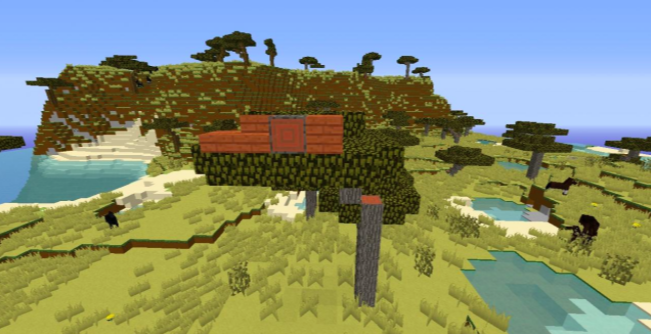 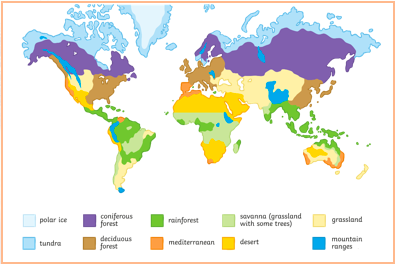 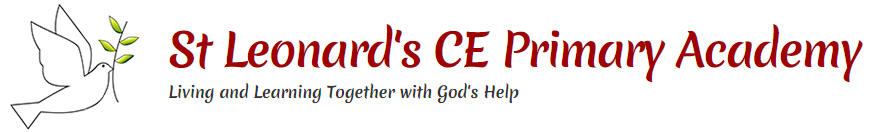 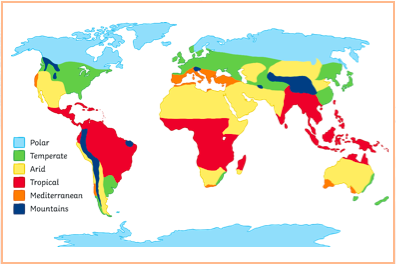 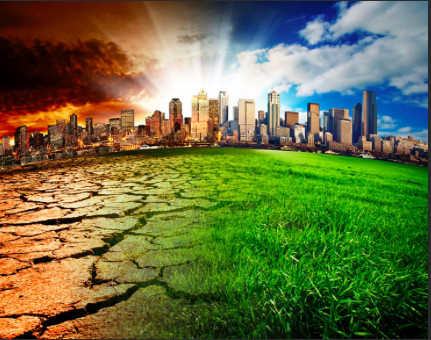 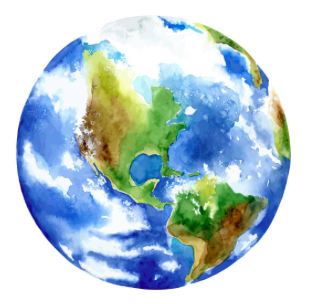 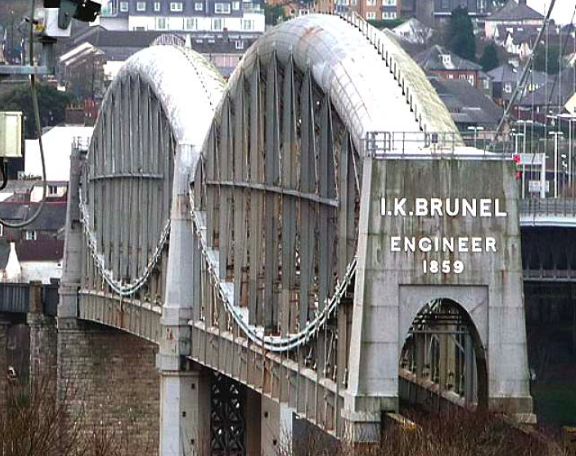 	Key Facts and Information	Key Facts and InformationClimate ZonesThe weather changes in different parts of the world. Where there are similar weather patterns this is known as a climate. At the top of the Earth there is an arctic climate and some of the coldest temperatures in the world are found here. Temperate climates are found a bit further south, and as you approach the equator you find Mediterranean and desert climates. Some of the hottest places on Earth are found here, and few people live in this climate. At the equator there is a tropical climate, and travelling south of the equator it gets cooler again before reaching the Antarctic. The equatorThe equator is an imaginary line that divides the Earth in half. The equator is an equal distance between the North and South Poles. The weather on the equator is hot all year round. At the equator, day and night are both 12 hours long. The time it takes for the sun to set and rise at the Equator is the fastest on Earth. The change from day to night takes only a few minutes.What is a Biome?A biome is a natural area of plants and animals. The world is divided into lots of different biomes and they are all different depending on their climate. Fires in the SavannahFires are an important part of the savannah. During the dry season fires clear out old dead grass and make way for new growth. The 